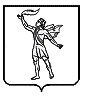 г. Полысаево                                                                                                                    29 февраля 2024 г.О сложении полномочий председателя УИК 805В соответствии с пунктом 6 статьи 29 Федерального закона от  12.06.2002  № 67-ФЗ «Об основных гарантиях избирательных прав и права на участие в референдуме граждан Российской Федерации» и, рассмотрев поступившее в территориальную избирательную комиссию Полысаевского городского округа личное письменное заявление о сложении  своих полномочий председателя участковой избирательной комиссии Полысаевского городского округа № 805 Кудашкиной Е.С. территориальная избирательная комиссия Полысаевского городского округаРЕШИЛА: 1.Внести изменения в решение территориальной избирательной комиссии Полысаевского городского округа от 24.05.2023 № 7 и сложить полномочия председателя участковой избирательной комиссии Полысаевского городского округа № 805 Кудашкиной Е.С. 2. Направить настоящее решение в Избирательную комиссию Кемеровской области – Кузбасса для опубликования в официальном сетевом издании «Вестник Избирательной комиссии Кемеровской области – Кузбасса» и  размещения на официальном сайте Избирательной комиссии Кемеровской области – Кузбасса в информационно-телекоммуникационной сети «Интернет».3. Контроль за исполнением настоящего решения возложить на секретаря территориальной избирательной комиссии Полысаевского городского округа К.А. Губайдуллину.ТЕРРИТОРИАЛЬНАЯ  ИЗБИРАТЕЛЬНАЯ КОМИССИЯПОЛЫСАЕВСКОГО ГОРОДСКОГО ОКРУГАР Е Ш Е Н И Е № 99ТЕРРИТОРИАЛЬНАЯ  ИЗБИРАТЕЛЬНАЯ КОМИССИЯПОЛЫСАЕВСКОГО ГОРОДСКОГО ОКРУГАР Е Ш Е Н И Е № 99ТЕРРИТОРИАЛЬНАЯ  ИЗБИРАТЕЛЬНАЯ КОМИССИЯПОЛЫСАЕВСКОГО ГОРОДСКОГО ОКРУГАР Е Ш Е Н И Е № 99652560, г. Полысаево 
ул.Кремлевская, 6
тел./факс. 4 4370   Председатель территориальной избирательной   комиссии Полысаевского городского округаН.Ю. КудрявцеваСекретарь территориальной избирательной  комиссии Полысаевского городского округаК.А. Губайдуллина